Are you asking yourself these questions?When should I retire?  How do I create a retirement income plan? Is my pension accurate and how do I maximize my annuity payment?Is my 401k diversified?  How do I better position my investments?Traditional 401K or Roth 401K?  Which is better for my situation?How does the Cash Balance Plan differ from the Traditional Pension?                              Complimentary dinner will be served.  Reservations required!  Seating limited due to COVID-19 restrictions.Wednesday, October 21st, 5:30pmGarlic Rose – 28 North Avenue, Cranford, NJWednesday, October 28th, 5:30pmBonefish Grill – 601 From Road, Paramus, NJWednesday, November 4th, 5:30pmFratelli’s – 1414 Route 130, Burlington, NJRSVP by calling 973-775-9083 or emailing Laurie@Giordanocummings.com Unable to attend a workshop?  Schedule a Retirement Roadmap meeting today! 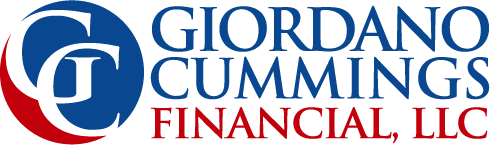 601 Jefferson Road, Suite 101A, Parsippany, NJ 07054 (973)775-9083Securities offered through Cambridge Investment Research, Inc., a Broker/Dealer, Member FINRA/SIPC and Advisory services offered through Cambridge Investment Research Advisors, Inc. a Registered Investment Advisor.  Robert J. Giordano, CFP® and F. Brewer Cummings, CFP® Representatives. Giordano Cummings Financial, LLC and Cambridge Investment Research, Inc. are independent entities neither endorsed by nor affiliated with any union organization.  Cambridge Investment Research, Inc. and its representatives do not provide tax or legal advice.  Please consult the appropriate professional regarding your specific situation.